Call to OrderMary Anne Been called the meeting to order at 12:22 pm -- Emmanuel ChurchPledge of Allegiance (Mary Anne Been)Reading of BCC Mission S.tatementMary Anne read BCC’s Mission Statement.
Special Guests: Burbank City Council CandidatesNikki Perez, Sharon Springer, Tamala Takahashi, Zizette Mullins, Carmenita Helligar were asked to speak about their plans once they were in office. They shared their thoughts on how they expect to best serve the City of Burbank. Each candidate offered interesting perspectives on challenges in Burbank.Welcome to all members and visitorsMary Anne thanked all the attendees. Lunches are now available to attendees at $13.00 per person. She issued a reminder to all that it was important everyone submit their annual membership. Encourage friends to join BCC and participate in the organization’s various activities. Support by Becoming a memberVolunteering Monetary donationsAttending eventsIn kind donationsTaking a leadership position as a board member or committee chair or member
Treasurers Report -- Muskan Lalwani       [October 1 - 31, 2022]BCC AnnouncementsGala was a fun event. Everyone had a great time at this successful event.Holiday BasketsSponsor forms are available online – please consider sponsoring a family Please consider volunteering for the program. Holiday Basket volunteer opportunities available: Food Drive, Basket Filling, and Drive through day. Go to the BCC website to volunteerIf you know a family who should apply, please direct them to the websiteOther ways to help: hold a drive for socks and underwear with your club, work, friend group, etc.; hold a food drive with your club, work, or friend group; donate gift cards in $10 - $25 incrementsCampershipsFamilies can start applying. Applications are available online.If you’d like to sponsor a child to attend camp, it’s $250 to send 1 child to 1 week of campComing in the Spring, the campership program will be updated: families who qualify will be issued a voucher and parents can deal directly with the various camps.Association member announcementsAny members who would like their announcements included in the BCC newsletter, please reach out at BCC.info1933@gmail.com.Thank you for attending our monthly meetings. If you have not yet signed up to be a member, please join us. The very affordable $20 Individual and the $30 Organization annual dues help pay for BCC operating expenses.
The meeting was adjourned to the December 5th meeting.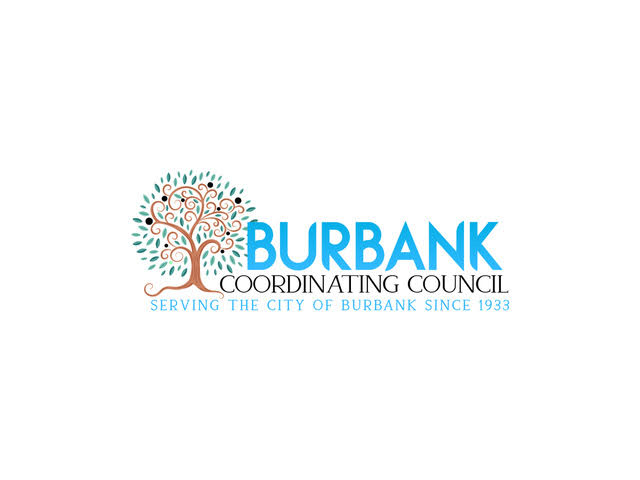 ASSOCIATION MEETING MINUTESNovember 7, 2022Wells Fargo: Beginning balance  $  78,279.18Income: Donation$     551.25$  81,800.55Attendees lunch  donation$        69.00Gala tickets$  9,444.81Membership$        57.66Zelle adjustment$        10.00Total Income$ 10,232.72$   88,511.90Expenses: WIX.com$               393.99Church Rent$        150.00US Liability Insurance$        32.00Harland Clarke$        86.11Kiwanis Golf Drop$        65.61Kiwanis Changes$      200.00 Assn Mtg Lunch$346.40H&R Block Taxes$200.00$ 76,600.03USPS Post Office Box$212.00Gala – Caterer’s Deposit$873.54Gala – Etsy Inc.$385.82Dept. of Alcoholic Bev$75.00Money Order Fees$5.00Magnolia Park Merchants$100.00Total Expenses$3,125.47Ending Balance$   85,386.43Savings Account$  10,072.77Gain : Beginning Balance $     7,644.24Income: Total  $     7,644.24Expenses: Total –Ending Balance$     7,644.24Saving Account$             5.00 TOTAL CHECKING ACCOUNTS$   93,030.67SAVINGS ACCOUNTS$   10,077.77TOTAL ASSETS$  103,108.44